Publicado en Madrid el 14/12/2023 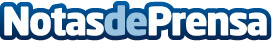 Se renueva el espíritu colaborativo público-privado en la 15ª Conferencia Internacional de ASEDIEUn año más, ASEDIE, Asociación Multisectorial de la Información, celebra la 15ª Conferencia Internacional sobre Reutilización de la Información del Sector Público bajo el título: 'Aprendiendo del pasado, construimos el futuro de los datos'Datos de contacto:Asedie ASEDIE+34 914350354Nota de prensa publicada en: https://www.notasdeprensa.es/se-renueva-el-espiritu-colaborativo-publico Categorias: Nacional Telecomunicaciones Inteligencia Artificial y Robótica Madrid Cataluña Andalucia Aragón Castilla y León Innovación Tecnológica Actualidad Empresarial http://www.notasdeprensa.es